,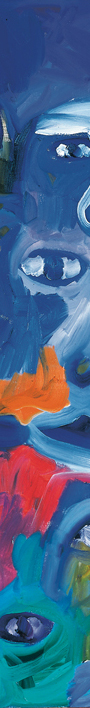 Med siktet framåtInbjudan till studiecirkel för vuxna syskon till personer med schizofreni eller liknande psykoser.Studiecirkeln träffas runt olika teman enligt materialet PROSPECT för Syskon, såsom stress, sorg, skam och att sätta gränser.Du möter andra i liknande situation och ni delar med er av erfarenheter, känslor och tankar kring att vara syskon till en person med schizofreni och liknande psykoser.Cirkelledarna har egen erfarenhet av att vara anhörig/syskon.Datum: Start onsdag den 19 april 2023 kl.18.00-20.30Därefter träffas vi:Lördag den 29 april Lördag den 13 majOnsdag den 24 majPlats: IFS, S:t Eriksgatan 33, 1½ tr (intill Fridhemsplan). Kursledare: Ann Wikström och Ingrid LindholmKostnad: Kostnadsfritt för IFS-medlemmar, övriga 900 kr.Anmälan: Anmälan senast den 12 april.
IFS Stockholmsdistriktet tel: 08-650 22 95 
E-post: info@ifsstockholmsdistriktet.se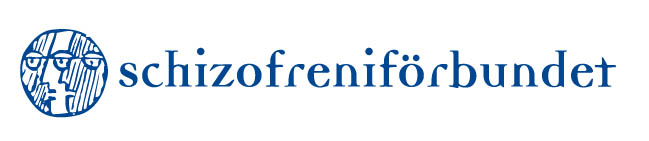 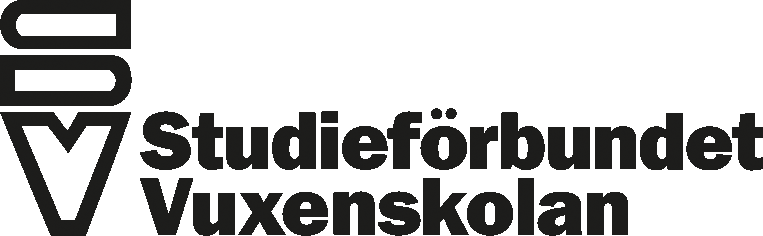 